           PHILIPPINES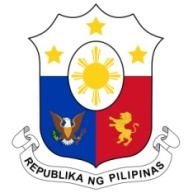 HUMAN RIGHTS COUNCIL39th Session of the Working Group on the Universal Periodic Review01 November 2021, Palais des Nations, Geneva, Switzerland GREECESpeaking Time:  1 min 10 secSpeaking Order: 21 of 99Thank you, Chair.We warmly welcome the delegation of Greece to the third UPR cycle. The Philippines notes the continuous efforts of Greece to address all forms of discrimination against vulnerable groups and appreciates its support for the Global Compacts on Refugees and on Migration. In a constructive spirit, the Philippines presents the following recommendations for consideration by Greece:Revisit policies with a view to facilitating the legitimate work of non-profit organizations and individuals working with migrants and refugees;Take further steps toward fostering greater participation of women in the political and public sphere;Consider measures to enhance the accessibility of birth registration for children of parents with irregular migration status;Strengthen procedures for identification and referral of trafficking victims, especially in the migration context, and ensure the victims’ access to all needed services; andConsider ratifying the International Convention on the Protection of the Rights of all Migrant Workers and their Families (ICRMW).We wish Greece every success in this review cycle.Thank you, Chair. END.